Vysoká škola technická a ekonomickáv Českých BudějovicíchÚstav podnikové strategieBc. Řízení lidských zdrojůZávěrečná zpráva o průběhu semestrální praxeVáclava Petelová2024ProhlášeníProhlašuji, že jsem závěrečnou zprávu o průběhu semestrální praxe vypracoval/a samostatně a že údaje zde uvedené jsou pravdivé.  V Českých Budějovicích, dne: 30.4. 2024		
								vlastnoruční podpis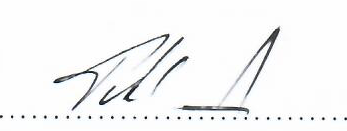 Obsah1	Úvod	12	Náplň a průběh praxe	23	Zhodnocení praxe studentem	34	Závěr	4ÚvodHASTRADE STRAKONICE spol. s r. o. Přední Ptákovice 11,386 01 Strakonice, vznikla v roce 2016, navázala tak na dlouholeté, více než patnáctileté, zkušenosti v oborech požární ochrany a bezpečnosti práce.Základní podnikatelskou činností této firmy je poskytování služeb v oblasti bezpečnosti a ochrany zdraví při práci. Technická – organizační činnost v oblasti požární ochrany. Revize a zkoušky vyhrazených tlakových zařízení a periodické zkoušky nádob na plyny. Další podnikatelskou činností této firmy je specializovaný maloobchod a velkoobchod. Společnost se zabývá zprostředkováním obchodu a služeb.Zaměření společnosti je především pro složky Integrovaného záchranného systému, požární bezpečnosti staveb, strojů a zařízení a vybavení pro požární sport.Náplň a průběh praxe Na pozici jednatelky společnosti a administrativní pracovnice, pracuji od roku 2016.Jednou z náplní mé práce je nábor nových zaměstnanců. Vytvářím a inzeruji nabídky pracovních pozic, vypisuji volné pracovní místa na portálu ÚP. Vytvářím podklady pro výběrové řízení na požadované pozice a následně vedu personální pohovory s kandidáty. Přijetím nového zaměstnance vzniká řada povinností: vytvářím a uzavírám veškeré pracovní smlouvy/dohody, mzdový výměr, připravuji formuláře pro zdravotní pojišťovny a správu sociálního zabezpečení. Příslušné dokumenty předávám institucím k tomu určeným. Dále zajišťuji termíny prohlídky u závodního lékaře a po předložení dokladu o zaplacení mu poplatek za lékařskou prohlídku proplatím. Zajišťuji novému zaměstnanci termín povinného školení a provedu s ním školení BOZP a PO, dále ho seznámím s prostředím, kolegy, náplní práce, zajistím vybavení potřebné k jeho práci.Musím dbát na to, aby evidence zaměstnanců byla úplná a správná. Mám na starosti všechny pracovní smlouvy, dohody, dodatky, dokumenty k ukončení pracovního poměru. K dohodám zpracovávám také vyúčtování a výkazy práce, včetně vystavování potvrzení pracovníkům, jako jsou potvrzení o příjmech, čestné prohlášení k dani aj. Vytvářím osobní složky zaměstnanců. Archivuji smlouvy, faktury a další dokumenty. Kontroluji dodržování interních předpisů.Komunikuji s příslušnými orgány: Hasičským záchranným sborem ČR, Policie ČR aj. ohledně cenových nabídek, který řešíme přes portál Ministerstva vnitra. Komunikace s úřady probíhá z mé strany také datovou schránkou. Komunikuji s dodavateli a odběrateli ,s kterými podepisuji cenové nabídky a kupní smlouvy. Na základě cenových nabídek vystavuji faktury. Objednávám veškerý sortiment a potřebné prostředky pro vedení a zisku firmy.Vedu pravidelné hodnotící pohovory s podřízenými. Zajišťuji pro zaměstnance speciální školení a kurzy na zvýšení a růst jejich vzdělání. Snažím se svým zaměstnancům navyšovat benefity.Mým cílem je spokojenost zaměstnanců, proto plánuji firemní akce podporující podnikovou kulturuZhodnocení praxe studentem Jakákoliv společnost, firma, ve které jsou pracovala byla pro mě neuvěřitelnou praxí. Své úkoly jsem plnila na různých pracovních pozicích, každá pozice byla jinak náročná a důležitá, ale každá měla své kouzlo.Velmi si vážím této pracovní zkušenosti, kdy jsem vždy měla a stále mám se možnost rozvíjet.Díky praxi, studium a vyučujícím na VŠTE lépe rozumím práci personalisty. Ovládám činnost podnikového personalisty v oblasti řízení a hodnocení pracovního výkonu zaměstnanců, rozvoj zaměstnanců, motivace a jejich odměňování. Vím, jak vytvořit tým a komunikaci s ním. Ovládám zásady tvorby a vedení personální agendy, včetně příslušné legislativy.ZávěrPráce ve firmě HASTRADE Strakonice, spol. s r.o. mě stále velice motivuje a ujišťuje, že má práce je i mým koníčkem. Své pracovní povinnosti jsem plnila s odpovědností. Získané zkušenosti splnili očekávání stanovená v rámci praxe a utvrdila mi v to, že bych se ráda věnovala zaměstnání personalisty a stále se posouvala vpřed.